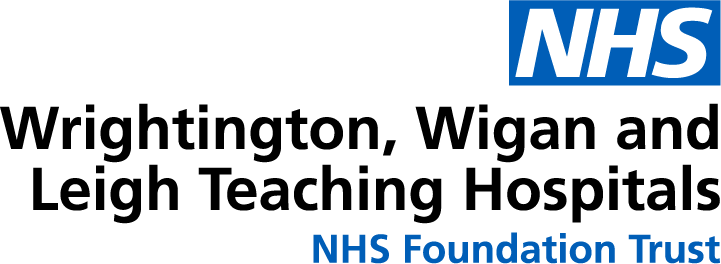 My ViewsThis tells people how I communicate with others; it includes things I like, how people know when I am happy / sad / in pain, what equipment I may need.My name is: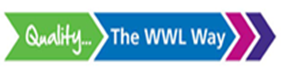 How I like to communicate:(For example: Verbally/sign language/communication aids)How I like people to communicate with me:(For example: Objects of reference, signing, speaking slowly)How people can support me:What I like and dislike: Other important information about me:What I can do for myself:What I need help with:MOBILITYPERSONAL HYGIENE/CAREFEEDINGDRESSINGHEALTH NEEDS E.G., TAKING MEDICATIONPlaces:Toys/Equipment:Special Interests:Activities: